平成29年度沖縄県大学バレーボール秋季大会《弁当注文の案内》申込締切日：平成29年9月22日（金）大会会場：沖縄国際大学　講堂体育館1階メインフロア料金：1食単位	＠５００円税込み◆ご連絡先◆弁当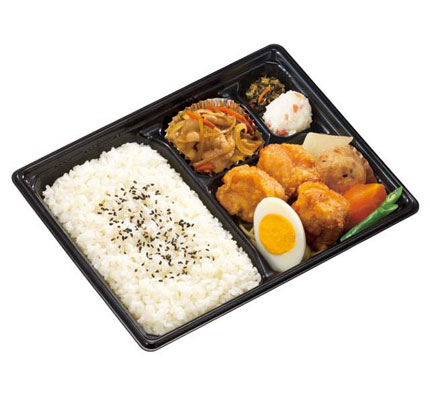 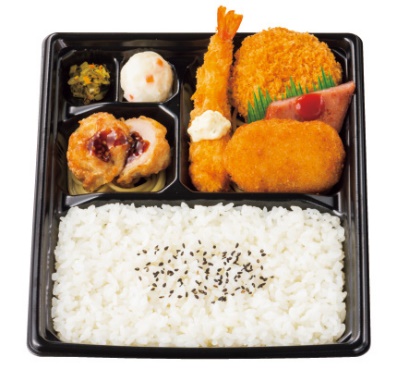 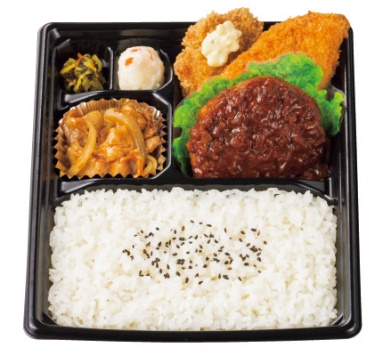 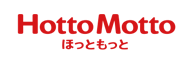 ※写真はイメージです。種類を選ぶことはできませんので、ご了承ください。※代金は、代表者会議の際に徴収いたします。問い合わせ先：沖縄国際大学　		金城　秋音　　tel　080-6495-8017　　　　　　　　仲西　日向子　tel　080-6496-4333学校名　　　　　　　　　　　　大学　　　　　　　　　　　　大学　　　　　　　　　　　バレーボール部　　　　　　　　　　　バレーボール部　　　　　　　　　　　バレーボール部　　　　　　　　　　　バレーボール部申込代表者性別役職連絡先メールアドレス（PCまたは携帯）メールアドレス（PCまたは携帯）10/14（土）10/15（日）＠500円個個